新 书 推 荐中文书名：《风云人物：勇士科学家詹姆斯·柯南特》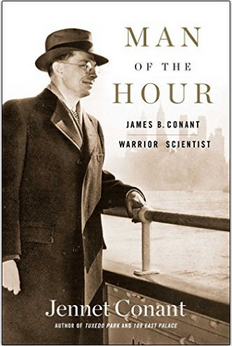 英文书名：Man of the Hour: James B. Conant, Warrior Scientist作    者： Jennet Conant出 版 社：Simon & Schuster代理公司：ANA/Susan Xia页    数：416页出版时间：2017年9月代理地区：中国大陆、台湾审读资料：电子稿类    型：传记回忆录内容简介：    詹姆斯·柯南特的一生很不平凡，对伟大的时代影响巨大。他是原子时代和冷战时代的设计师。他的孙女、《纽约时报》畅销书作家珍妮特·柯南特叙述祖父的故事。    詹姆斯·巴延特·柯南特身处二十世纪许多危险和挑战的中心，始终屹立不动。他年轻时研究化学，监督一战期间的毒气生产。他在哈佛大学校长任内引起争议，维护精英和开放体制。他是富兰克林·罗斯福总统的顾问，为美国干涉二战提供了理由。     战争期间，柯南特监督曼哈顿（第一个原子弹）工程。美国、英国和加拿大通力合作。他预见到原子弹的发展，论证了轰炸工业城市广岛的方案。后来，他敦促原子能委员会拒绝发展氢弹。他的后半生都在为核武器的国际控制而斗争。他是艾森豪威尔在德国的高级顾问，协助策划了德国的重建，也是美国冷战政策的设计师。     现在，《纽约时报》畅销书作家珍妮特·柯南特重现了二十世纪的灾难性场面。她祖父詹姆斯·柯南特亲历其事。她描绘了原子弹开发、部署和使用者的罪恶和恐惧，有时还有懊悔。《风云人物》从白宫写到洛斯阿拉莫斯和哈佛大学，以数百种档案和日记为基础，访问了参加曼哈顿计划的科学家、哈佛同僚、柯南特的朋友和家人，包括父亲詹姆斯·B. 柯南特的儿子。本书近距离密切观察现代史最有争议的场面，包括化学武器的使用、原子弹轰炸的决策、奥本海默的命运、战后德国和冷战的政策，其间接后果仍然对当今世界发挥影响。珍妮特采取了罕见的全方位手段，没有错过书面纪录和私人回忆，允许读者近距离观察现代史最有争议的某些场面，其中包括化学武器的使用、原子弹轰炸的决策、奥本海默的命运、战后德国和冷战的政策。作者简介：珍妮特·柯南特（Jennet Conant ）是《风云人物：詹姆斯·柯南特》（ Man of the Hour: James B. Conant）、《渡过危险时期》（ Navigating a Dangerous Era）和《纽约时报》（New York Times）畅销书《出奇制胜：罗纳德·达赫尔河战时华盛顿的英国间谍网》（ The Irregulars: Roald Dahl and the British Spy Ring in Wartime Washington ）、《塔克斯多公园：华尔街大亨改变二战进程的科学迷宫》（Tuxedo Park: A Wall Street Tycoon and the Secret Palace of Science That Changed the Course of World War II）。她的文章发表在《名利场》（  Vanity Fair）、《绅士》（ Esquire）、 《男性时尚》（GQ）, 《新周刊》（Newsweek）、《纽约时报》（ The New York Times）。       她住在纽约市和纽约沙格港。谢谢您的阅读！请将反馈信息发至：夏蕊（Susan Xia）安德鲁·纳伯格联合国际有限公司北京代表处北京市海淀区中关村大街甲59号中国人民大学文化大厦1705室邮编：100872电话：010-82504406传真：010-82504200Email：susan@nurnberg.com.cn 网址：http://www.nurnberg.com.cn
微博：http://weibo.com/nurnberg豆瓣小站：http://site.douban.com/110577/